    Midwest Region of Nar-Anon Family Groups        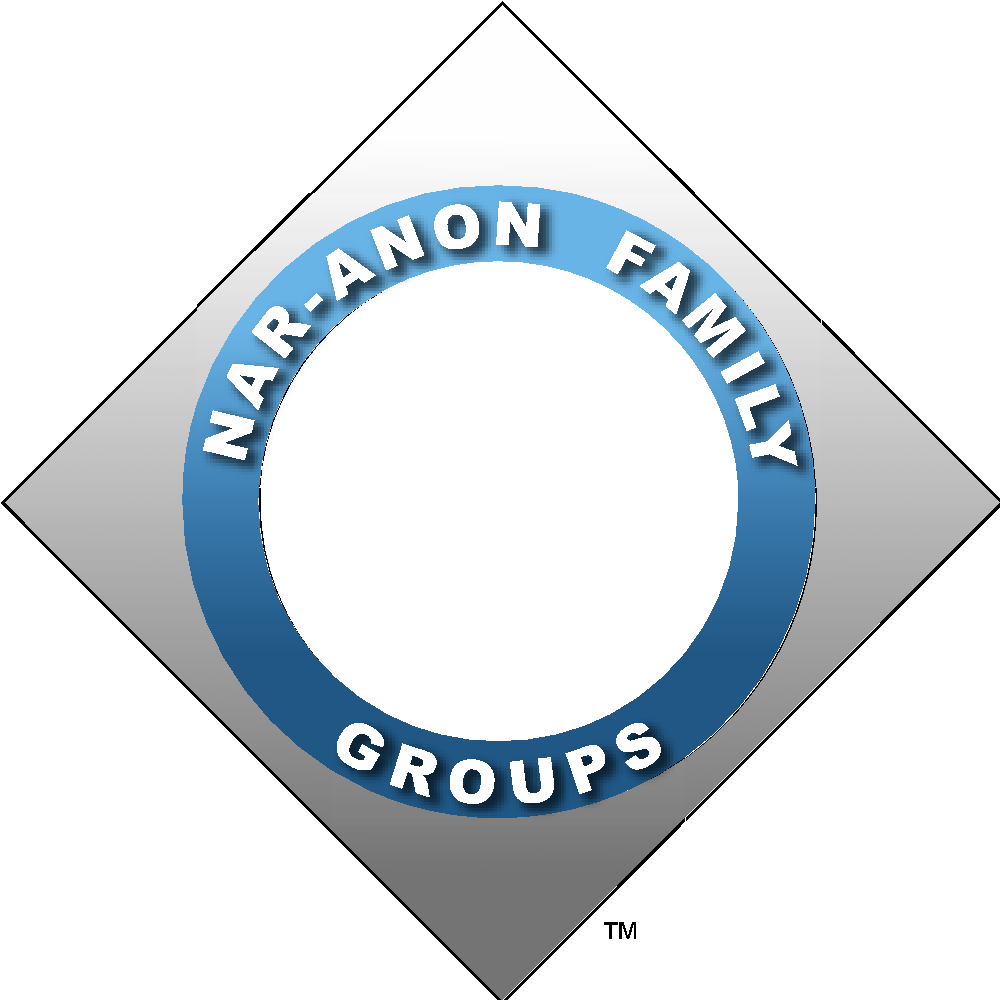 2023 WSC MotionsMeeting 4Motions 31 - 40Saturday February 11, 20239:00 - 10:00 AM CentralJoin Zoom Meetinghttps://us02web.zoom.us/j/85265241154?pwd=B5sR48rFyp7EF9rDZTmN6lpXmZhPUz.1ORMeeting ID: 852 6524 1154Passcode: 765688One tap mobile+13092053325,,85265241154#,,,,*765688# US+13126266799,,85265241154#,,,,*765688# US (Chicago)Recordings are available upon requestPlease use this document to add notes from discussion - Bring back to your group - Tally votes from your members - Place final vote onto the Motion Region Tally SheetReturn Emails: delegate@naranonmidwest.org & altdelegate@naranonmidwest.orgMotion 31:  In the Guide to World Services, page 20, Challenging a Nomination, under the subheading“The procedure to challenge a nomination is as follows:” remove numbers 3, 5 and 6 and replace with (add) the text below.3. The WSC Facilitator will select a mediation panel comprised of three members. One from the Human Resource Committee, one member from the Board of Trustees, and a delegate or alternate delegate. This panel will review the Challenge to Nomination form and meet with the petitioner to determine if further action is appropriate.5. The panel may ask the petitioner to withdraw the challenge or request the candidate to withdraw. If there is no agreement on action, the panel will present the issue to the conference for resolution.ToCcBccSubject6. If neither the petitioner nor the candidate agree to withdraw, then the item will be brought to the conference floor for a closed ballot vote.Motion Applies To: Policy and GuidelinesMaker: World Service Human Resource CommitteeIntent: To provide guidelines for the facilitator when selecting an impartial panel andprotect the anonymity of the challenger and candidate. To provide guidelines for thefacilitator when selecting an impartial panel and protect the anonymity of the challengerand candidate.Rationale: The current description of challenge procedures doesn’t give the facilitatorimpartial choices to be made for a panel, in addition to the process not addressing theanonymity of the parties involved. A revised guideline is needed to update the processFinancial Impact: Reprinting of Guide to World Services, unknown cost.Financial Impact: Reprinting of Guide to World Services, unknown cost.Vote: ___________ (Yes-No-Abstain)Discussion Notes: **************************************************************************************************Motion 32:  In the Guide to World Services (GWS), page 22, strike out the words “Nar-Anon’s Twelve Steps, Twelve Traditions, Twelve Concepts of Service, or”, so it reads:(A) Changes to Nar-Anon’s Twelve Steps, Twelve Traditions, Twelve Concepts of Service, or Nar-Anon’s name, nature, purpose, or logo(B) Any proposal or action to change Nar-Anon’s Twelve Steps, Twelve Traditions, Twelve Concepts of Service, or Nar-Anon’s name, nature, purpose, or logo is submitted by motion for placement in the CAR. If approved by the WSC, the proposal or action must then be approved directly by the groups through a group tally process according to the following Guidelines:In the Guide to World Services, page 23, section “Conference Approved Literature (CAL)” second paragraph, insert the words “Nar-Anon’s Twelve Steps, Twelve Traditions, Twelve Concepts of Service”, into the first sentence, so it reads:The final process for approving Nar-Anon’s Twelve Steps, Twelve Traditions, Twelve Concepts of Service, recovery, service, and outreach literature or materials by the fellowship takes place at the WSC. Once an item is approved, it will bear the stamp “Conference Approved Literature.”In the Guide to World Services, page 25, section “Service Literature”, insert the words “Nar-Anon’s Twelve Steps, Twelve Traditions, Twelve Concepts of Service,”, so it reads:Service literature includes both The Nar-Anon Family Groups’ Guide to Local Services and The Nar-Anon Family Groups Guide to World Services, plus Nar-Anon’s Twelve Steps, Twelve Traditions, Twelve Concepts of Service, any other handbooks, pamphlets, or service manuals pertaining to policies and/or guidelines used as resources for group and service work in Nar-Anon.Motion Applies To: Policy and GuidelinesMaker: British Columbia RegionIntent: The intent is to unite our groups, committees, and service structures in a commonservice literature approval process; to include Nar-Anon’s Twelve Steps, Traditions and Concepts. The actual changes to any language would of course still require the approval of the Nar-Anon fellowship. This motion is the first step of a long term goal to update existing language to more accurately express the spiritual nature of Nar-Anon, from God centered to Higher Power centered.Rationale: Changing the literature review process in this way will create opportunity for The Nar-Anon Family Groups’ to move toward language that more accurately expresses the spiritual nature of Nar-Anon in a more efficient manner. This motion implores the fellowship, Higher Powers willing, to see the betterment and growth achievable on this road towards spiritual inclusion.Financial Impact: Costs for changes to the Guide to World Services, which are the only changes this motion requests, are minimal and are typically absorbed with the changes that take place following every world service conference.Vote: ___________ (Yes-No-Abstain)Discussion Notes: **************************************************************************************************Motion 33: Apply the virtual tally process and use groups’ emails when numbered ballots are sent to the groups who have registered for the tally and returned to World Service Office when making changes to Nar-Anon’s Twelve Steps, Twelve Traditions, Twelve Concepts of Service, or Nar-Anon’s name, nature, purpose, or logo.In the Guide to World Services, page 22 in the English version, revise text as indicated:Numbered ballots requesting a yes, no, or abstention response, together with self-addressed return envelopes, will be E-mailed to each group who registered for the tally. Groups will be provided sufficient time to return their ballots by email. In order for the tally to be valid, 75% of the groups who registered in the time period allowed for the tally must participate by responding via email.Motion Applies To: Policy and GuidelinesMaker: Russia Service Board of TrusteesIntent: Virtual tally process and use of groups’ emails provide an opportunity for each group to participate in the decision-making process to make changes to the Twelve Steps, Twelve Traditions, Twelve Concepts of Service, as well as to the name, essence, purpose or logo of Nar-Anon.Rationale: Using online voting and sending group voting ballots by e-mail to make changes to the Twelve Steps, Twelve Traditions, Twelve Concepts of Service, as well as to the name, essence, purpose or logo of Nar-Anon ensures equal participation of all groups in decision-making, simplifies the voting procedure, allows to spend Nar-Anon's funds responsibly in accordance with the Tradition One, Concepts Seven and Eleven of Service.Financial Impact: Substantial reduce in the expenses for the process of making changesto the Twelve Steps, Twelve Traditions, Twelve Concepts of Service, as well as to thename, essence, purpose or logo of Nar-Anon because the costs of envelopes, paper,international postal services are excluded.Vote: ___________ (Yes-No-Abstain)Discussion Notes: **************************************************************************************************Motion 34:  In the Guide to World Services, in the Nar-Anon Recovery Literature and Service Materials section, page 25 of English version, in the subsection Service Literature, revise text as indicated:Service literature includes both The Nar-Anon Family Groups’ Guide to Local Services and The Nar-Anon Family Groups Guide to World Services, Board of Trustees publications, plus any other any bulletins, handbooks, pamphlets, and/or service manuals pertaining to policies and/or guidelines used as resources for group and service work in Nar-Anon.Motion Applies To: Policy and Guidelines, LiteratureMaker: Central California RegionIntent: The intent is to unite our groups, committees, service structures and Board of Trustees in a common literature approval process.Rationale: The rationale behind this is to create an inclusive approach, including equality and unity, to The Nar-Anon Family Groups’ literature review process.Financial Impact: NoneVote: ___________ (Yes-No-Abstain)Discussion Notes: **************************************************************************************************Motion 35: To create a defined process for the Development and Approval Process of New Service and Outreach Literature/Materials section, Guide to World Services, pages 25-26, to be in accordance with our principles.In the Guide to World Services, page 26, at the end of the first paragraph, add new text:TIME LIMITS:Trustees will have one yearly quarter (3 months) to provide comments regarding materialssubmitted by developing committees after Trustees have received materials from World Service Policy and Guidelines Committee.Developing committee will have 1 month (4 weeks) to reply back to Trustees and either make revisions, if agreed to by the committee, or explain why a revision is not warranted or necessary, and will send back to Trustees for additional comments or approval.Trustees will have 1 month to comment or approve. This process shall commence for a total of 6 months.If Trustees are unable to provide comments within the initial 3-month period, they will  communicate with the developing committee to request a 3-month extension. In the spirit of cooperation, the developing committee will allow this one and only 3-month extension. All subsequent timing specifications listed above will remain in effect and the process will commence for a total of 9-months if a one-time extension is needed.If there is no response from the Trustees to the developing committee within 6 months of receipt of materials from World Service Policy and Guidelines Committee, the developing committee may assume materials are suitable for fellowship review and request that Trustees send out materials to the fellowship within 30 days or reply with comments within one week.DISAGREEMENTS AND RESOLUTIONS:Disagreements between Trustees and World Service Committees that cannot be resolved will be resolved by an Ad Hoc Oversight Committee made up of one Board of Trustees member and one chair of each World Service Committee. If a World Service committee chair of any particular World Service committee cannot attend, that World Service committee will vote on the member they would like to sit on the Ad Hoc Oversight Committee. The Ad Hoc Oversight Committee will have 60 days to resolve the issue. The Ad Hoc Oversight Committee's determination by group conscience is final and materials will either immediately go out for fellowship review or will go back to the developing committee for changes determined by the Ad Hoc Oversight Committee. Developing committee will have 2 weeks to make determined changes and send back to Trustees. Trustees will then have 10 days to send out materials for fellowship review.Motion Applies To: Policy and GuidelinesMaker: World Service Narateen CommitteeIntent: Guide to World Services page 29 states "Trustees shall be available for 6 meetings held quarterly via conference call beginning in January of each year.” This guidance allows for sufficient time to incorporate this motion's timelines. This will allow the procedure of submitting materials from World Service Committees to the Board of Trusteess to be more in accordance with Traditions 1 & 2, and in accordance with Concepts 2, 3, 5, 6, 7, 8, 9, 10 and 12. Procedures and deadlines are currently used to determine when materials are submitted and what is expected of delegates and Board of Trustees members during World Service Conference. Adding these deadlines and procedures will help guide World Service Committees and the Board of Trustees in the recovery, service and outreach literature submission process.Rationale: Concepts 8 states: "Regular, two-way communications are essential to the fulfillment of all these concepts and the integrity and effectiveness of our services themselves." In order for Nar-Anon/Narateen to move forward there must be a value on trusted servants in Nar-Anon and gratitude for the abundance of volunteers willing to spend many hours on any given project: whether for recovery, service or outreach materials. World Service Committees, which are made up of volunteer trusted service Nar-Anon members, need to feel confident that their hard work and efforts do not go in vain. There must be a defined process in which all committees follow, including the Board of Trustees that would keep everyone focused on the target deadline. The Guide to World Services specifies that all new materials must go out for fellowship review for at least one year before it can be placed in the Conference Agenda Report (CAR). Through pastexperiences, it is determined to be of utmost importance that a process be in place to guide the responsible trusted service members to complete the task assigned to them, avoiding any unnecessary delays in meeting certain deadlines (or missing them entirely) and ultimately, serve the fellowship as intended.Financial Impact: None given.Vote: ___________ (Yes-No-Abstain)Discussion Notes: **************************************************************************************************Motion 36:  In the Guide to World Services, page 26 of the English version, section “Production Process for Conference Approved Literature and Materials”Add the following text at the end of the section:Ensure new Conference Approved Literature, including translated literature, is madeavailable in electronic format and existing Conference Approved Literature, includingtranslated literature, is progressively reformatted into electronic format.Motion Applies To: None given.Maker: World Service Conference 2021 [WSC 2021 Floor Motion 03]Intent: The World Service Office will make a good faith effort to facilitate publication of all Nar-Anon Conference Approved Literature in electronic format for sale or for download. An Ad Hoc Committee may assist in this effort. It is suggested that the effort begin with the Newcomer’s Packet, adding other pamphlets or books, as feasible.Rationale: Many members prefer electronic versions of literature. It is easier to take with you on a cell phone, tablet, or computer. On purchase, it can be immediately downloaded. It can be searched. Electronic literature can become a significant revenue stream for the fellowship as more electronic literature is available.Financial Impact: Some Nar-Anon Conference Approved Literature can be easily converted into eBook format. It is possible that special worker(s) or member volunteer(s) could convert much of the Nar-Anon Conference Approved Literature into eBook format fairly easily. Conversion of other Conference Approved Literature will require considerable time. Specifically, the Nar-Anon 36 may not currently be readily convertible into eBook format because of the variety of indentation and styles. Contracted Regions and contracted NSOs would also be able to convert translated Conference Approved Literature to print and sell in electronic format through secure digital rights management (DRM) applications that guarantee protection of Nar-Anon copyrights in their sales distribution. Initially, there will be a cost of production. Gradually that cost can be recuperated through an increase in sales. The net revenue is greater on e-book sales than in paper production. World Service Office has conveyed: “this will create a structure we do not have the ability to do at this time and member volunteers can be appointed by the Board of Trustees -but they are stretched to the maximum as it is.”Vote: ___________ (Yes-No-Abstain)Discussion Notes: **************************************************************************************************Motion 37:  Motion withdrawnIn Guide to World Services, page 26 in the English version, subsection Translation of Nar-Anon Literature, revise the second paragraph:Translations of Nar-Anon literature should conform to the spirit and meaning of the original English original versions, and comply with the Traditions and spiritual principles of Nar-Anon. The translations can include the necessary changes in accordance with legislation and cultural issues of that country. All translated literature must include a statement that reads, “Approved translation and reprint of Nar-Anon conference approved literature.” This indicates the translation itself has not been approved by the WSC, but that it is a translation of Nar-Anon conference approved literature.Motion Applies To: Policy and GuidelinesMaker: Russia Service Board of TrusteesIntent: his action serves to preserve the attractiveness of Conference Approved Literature for members of the Nar-Anon with different cultural traditions and to avoid violations of national laws.Rationale: Translations of Conference Approved Literature that violate the law of the country performing the translation cannot be published, distributed and used. Texts that do not reflect the cultural issues shared by the Nar-Anon members of a country do not evoke necessary identification and cannot be effective in the recovery process. This change better defines what is meant by “spirit” and clarifies that changes needed to meet the legal and cultural needs of the translating country are permitted within Nar-Anon’s Traditions and spiritual principles.]Financial Impact: Expected increase of funds due to wider distribution of translated Conference Approved LiteratureVote: ___________ (Yes-No-Abstain)Discussion Notes: **************************************************************************************************Motion 38:  In the Guide to World Services, page 26, after the paragraph Translations ofNar-Anon Literature, add the following:Conference Approved Literature CONTRACT PROCESS:Region(s) request a contract with NFGH > WSO sends contract > Region(s) sign the contract > Executive Director signs the contactMotion Applies To: None given.Maker: Colombia RegionIntent: To raise awareness in all Nar-Anon regions worldwide of the process involved in the LAC printing and distribution contract.Rationale: There is a lot of misinformation on this issue. It is important that all regions, especially new ones, have a simple guide to the contract process, so that from more places they can access the Conference approved literature (Conference Approved Literature).Financial Impact: NoneVote: ___________ (Yes-No-Abstain)Discussion Notes: **************************************************************************************************Motion 39:  In the Guide to World Services, section Copyright and Trademark Information, page 27, paragraph 1, revise sentence 4 as indicated:The Twelve Steps, Twelve Traditions, Twelve Concepts of Service, Mission and Vision Statements, Newcomer's Welcome, and the 20 Questions from the Nar-Anon Blue Bookletor world service website Nar-Anon Conference Approved Literature may be used in theirEntirety.Motion Applies To: None given.Maker: World Service Conference 2021 [WSC 2021 Floor Motion 02]Intent: Allow for full use of the 20 Questions rather than limiting this to only 25% Rationale: Newcomers who are unsure if they belong often find the 20 Questions helpful in admitting their powerlessness. Limiting groups, events, and websites to display no more than 5 of the 20 Questions limits our ability to attract newcomers.Financial Impact: All that is required is a small change in the Guide to World Services,which should not take very long.Vote: ___________ (Yes-No-Abstain)Discussion Notes: **************************************************************************************************Motion 40:  In the Guide to World Services, section Copyright and Trademark Information, page 27, below paragraph 2, add this new text:Nar-Anon groups and service committees may purchase electronic copies of Conference Approved Literature. Such literature may then be displayed during virtual Nar-Anon meetings or events.Limited permission is granted to display, in Nar-Anon virtual meetings via screen sharing,Conference Approved Literature purchased from Nar-Anon World Service, contracted retailers, contracted Regions, or contracted National Service Offices. No other permission is hereby granted to download, upload, photograph, record, copy, reproduce, store in or introduce into a retrieval system, or transmit in any form or by any means other than as stated above.Before displaying Nar-Anon literature on a shared screen, the following statement must be made: ‘Nar-Anon copyrights prohibit copying literature from the screen.'Motion Applies To: None given.Maker: World Service Conference 2021 [WSC 2021 Floor Motion 01]Intent: Share Nar-Anon literature with newcomers, who do not have printed Conference Approved Literature at their first meeting. Assist in attracting newcomers to return to Nar-Anon by making it easier for them to follow along during their first meeting and learn more about Nar-Anon. Being able to see and read along from the screen while hearing others read, enables the fellowship to receive the Nar-Anon message more effectively. It especially makes the readings accessible for newcomers who are hearing-impaired. As Tradition 3 states, Nar-Anon meetings are open to anyone with a problem of addiction in a relative or friend. Members share Nar-Anon Conference Approved Literature in service meetings and events to help carry the message to others. Electronic Conference Approved Literature use in recovery or service meetings and events can be permitted, when NFGH Inc copyright is adequately protected. Limited written permission and appropriate limitations on use can be incorporated, just as they are upon web purchase and World Service Office web store sale of Conference Approved Literature paper and electronic literature.Rationale: When meetings and events were in-person, it was easy to hand Conference Approved Literature to newcomers, donating meeting or committee purchased Conference Approved Literature to newcomers. Groups or committees purchased Conference Approved Literature in volume from NFGH and donated or resold it to newcomers and other members. They could easily distribute Conference Approved Literature to newcomers and members for the duration of the meeting, collecting that Conference Approved Literature at the end of the meeting. This motion would give members a way to similarly share Conference Approved Literature during virtual meetings and events, supporting World Service Office sales and copyright protection processes already in place.Financial Impact: This encourages the sale of electronic Conference Approved Literature. By familiarizing newcomers with the opportunity to read from while listening to our Conference Approved Literature at their first meeting, we encourage newcomers and remind other members to invest in and read printed and electronic Conference Approved Literature between meetings, thus further encouraging Conference Approved Literature sales and growing our program of recovery. Income to NFGH will increase. We estimate that only a few hours are required to implement this change.Vote: ___________ (Yes-No-Abstain)Discussion Notes: **************************************************************************************************